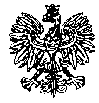 KOMENDA WOJEWÓDZKA POLICJIz siedzibą w RadomiuSekcja Zamówień Publicznych	ul. 11 Listopada 37/59, 26-600 Radomtel. 47 701 3103 		tel. 47 701 2263 Radom, dnia  09.02.2024rL. dz. ZP – 401/24	                                                              Egz. poj.           WykonawcyInformacja o wyborze najkorzystniejszej oferty Przedmiot zamówienia: Zakup i dostawa olei silnikowych i środków smarowych do pojazdów służbowych będących na stanie KWP z siedzibą w RadomiuNr spr. 55/23Zamawiający – Komenda Wojewódzka Policji z siedzibą w Radomiu, działając na podstawie art. 253 ust. 1 pkt. 1 i ust. 2   ustawy z dnia 11 września 2019 r. Prawo zamówień publicznych (Dz. U. z 2023 r., poz. 1605 z późn. zm.) informuje, o dokonaniu wyboru najkorzystniejszej oferty w przedmiotowym postępowaniu:Zadanie nr 1 Manoli  Sp.z o.o ul. Domaniewska 47/1002-672 WarszawaI Kryterium   Cena brutto    -  209 499,00 złII Kryterium  - Cena za odbiór zużytych olejów- 200,00 zł brutto/tona III Kryterium  Termin realizacji dostawy częściowej  – 2 dni robocze z punktacją łączną wynoszącą:  100,00 pkt. w tym:  kryterium cena:  60,00 pkt,  kryterium cena za odbiór zużytych olejów- 10,00 pkt i kryterium termin realizacji dostawy częściowej  – 30,00 pkt  UZASADNIENIE WYBORU OFERTY:W postępowaniu złożono jedną ważną ofertę. Oferta nr 2 to najkorzystniejsza oferta, która przedstawia najkorzystniejszy stosunek jakości  ceny za odbiór zużytych olejów i kryterium termin realizacji dostawy częściowej  do ceny. Oferta otrzymała łącznie 100,00 pkt. Cena najkorzystniejszej oferty mieści się w kwocie, którą Zamawiający zamierza przeznaczyć na sfinansowanie zamówienia. Zadanie nr 2Manoli  Sp.z o.o ul. Domaniewska 47/1002-672 WarszawaI Kryterium   -Cena brutto  -  203 360,42 złII Kryterium  - Cena za odbiór zużytych olejów- 200,00 zł brutto/tona III Kryterium  Termin realizacji dostawy częściowej  – 2 dni robocze z punktacją łączną wynoszącą:  100,00 pkt. w tym:  kryterium cena:  60,00 pkt,  kryterium cena za odbiór zużytych olejów- 10,00 pkt i kryterium termin realizacji dostawy częściowej  – 30,00 pkt   UZASADNIENIE WYBORU OFERTY:W postępowaniu złożono jedną ważną ofertę. Oferta nr 2 to najkorzystniejsza oferta, która przedstawia najkorzystniejszy stosunek jakości  ceny za odbiór zużytych olejów i kryterium termin realizacji dostawy częściowej  do ceny. Oferta otrzymała łącznie 100,00 pkt. Cena najkorzystniejszej oferty mieści się w kwocie, którą Zamawiający zamierza przeznaczyć na sfinansowanie zamówienia. W wyznaczonym przez Zamawiającego terminie tj. do dnia  18.01.2024r., do godziny 10:00 – wpłynęło 4 oferty w przedmiotowym postępowaniu prowadzonym za pośrednictwem platformazakupowa.pl pod adresem: https://platformazakupowa.pl/pn/kwp_radom       Nazwy albo imiona i nazwiska oraz siedziby lub miejsca prowadzonej działalności gospodarczej albo miejsca zamieszkania Wykonawców, których oferty zostały otwarte, ceny lub koszty zawarte w ofertach:Oferta nr 1Maxol Sp. z o.o ul. Zagórska 20b26-130 SuchedniówZadanie nr 1 Cena brutto- 161 988,00 złOferta nr 2Manoli  Sp. z o.o ul. Domaniewska 47/1002-672 WarszawaZadanie nr 1 Cena brutto - 209 462,85 zł   po poprawieniu omyłki rachunkowej  209 499,00 złZadanie nr 2 Cena brutto - 203 363,54 zł  po poprawieniu omyłki rachunkowej  203 360,42 złOferta nr 3								 INTER CARS S.Aul. Powsińska 6402-903 WarszawaZadanie nr 1Cena brutto  – 242 148,60 zł   po poprawieniu omyłki rachunkowej   273 339,00 złZadanie nr 2Cena brutto  – 329 547,48 zł   Oferta nr 4 Wojam Sp.z o.oul. Mireckiego 13A/7M05-300 Mińsk MazowieckiZadanie nr 1Cena brutto – 273 369,96 zł   po poprawieniu omyłki rachunkowej  273 357,00Zadanie nr 2Cena brutto- 265 862,21 zł   po poprawieniu omyłki rachunkowej  265 863,98 złZamawiający na realizacje zamówienia przeznaczył kwotę brutto 546.094,13 zł w rozbiciu na 2 zadania:1.brutto 234.291,00 zł 2. brutto 311.803,13 złWYLICZENIE PUNKTACJI/RANKING OFERT /WYBÓR NAJKORZYSTNIEJSZEJ OFERTYOpis kryteriów oceny ofert, wraz z podaniem wag tych kryteriów i sposobu oceny ofertOferty zostały ocenione przez Zamawiającego w oparciu o następujące kryteria i ich znaczenie:Zamawiający udzieli zamówienia Wykonawcy, którego oferta odpowiadać będzie wszystkim wymaganiom postawionym w SWZ i zostanie oceniona jako najkorzystniejsza.  Przy wyborze oferty Zamawiający kierował się  następującymi kryteriami i ich wagami:Kryterium I – Cena oferty brutto „C” – waga 60 %Liczba punktów w kryterium Cena „C” wyliczona zostanie w następujący sposób:Najniższa cena ofertowa z ważnych ofertC = 	----------------------------------------------------- 	x 60             	 Cena oferty badanejKryterium II – Cena za odbiór zużytych olejów „S” – waga 10 %Liczba punktów w kryterium Cena „S” wyliczona zostanie w następujący sposób:Cena za odbiór 1 tony zużytych olejówbadanej ofertyS = 	----------------------------------------------------- 	x 10              Najwyższa cena za odbiór 1 tony zużytych                                               olejów z ważnych ofertKryterium III – Termin realizacji dostawy częściowej „T” – waga 30 %Zamawiający przyzna następujące wartości punktowe:do 2 dni roboczych – 30 pkt      3 dni roboczych – 20 pkt      4 dni roboczych – 10 pkt      5 dni roboczych – 0 pktZa najkorzystniejszą uznana zostanie oferta Wykonawcy, która odpowiada wszystkim wymaganiom Zamawiającego oraz uzyska najwyższą liczbę punktów wyliczoną wg poniższego wzoru:Ł = C + S + Tgdzie, Ł – łączna liczba punktówC – punkty w kryterium cena oferty bruttoS – punkty w kryterium odbiór zużytych oleiT – punkty w kryterium termin realizacjo dostawy częściowej                       Zadanie nr 1 Środki Zamawiającego przeznaczone  na sfinansowanie  zamówienia –   brutto 234.291,00 zł 						Zadanie nr 2 Środki Zamawiającego przeznaczone  na sfinansowanie  zamówienia – brutto 311.803,13 złZ poważaniemJustyna KowalskaWyk. egz. poj.Opracował: E.P.GInformację o wyborze najkorzystniejszej oferty udostępniono na stronie internetowej prowadzonego postępowania pod adresem: https://platformazakupowa.pl/pn/kwp_radom w dniu 09.02.2024r.Nr ofertyFirmy oraz adresy wykonawców, którzy złożyli oferty w terminieKryterium I Łączna cena brutto Kryterium II Cena za odbiór zużytych olejów    Kryterium IIITermin realizacji dostawy częściowejŁączna punktacjaRanking2 Manoli  Sp.z o.o ul. Domaniewska 47/1002-672 Warszawa 209 499,00 zł209499,00; 209 499,00 =60,00 pkt      200,00 zł      10,00 pkt 2 dni robocze30,00 pkt100,00 pkt14Wojam Sp.z o.oul.Mireckiego 13A/7M05-300 Mińsk Mazowiecki273 357,00 zł209 499,00; 273 499,00= 45,98 pkt     200,00 zł     10,00 pkt2 dni robocze30,00 pkt85,98 pkt      2Nr ofertyFirmy oraz adresy wykonawców, którzy złożyli oferty w terminieKryterium I Łączna cena brutto Kryterium II Cena za odbiór zużytych olejów    Kryterium IIITermin realizacji dostawy częsciowejŁączna punktacjaRanking2 Manoli  Sp.z o.o ul. Domaniewska 47/1002-672 Warszawa203 360,42 zł 203 360,42 ;203 360,42 =60,00 pkt      200,00 zł      10,00 pkt 2 dni robocze30,00 pkt 100,00 pkt14Wojam Sp.z o.oul.Mireckiego 13A/7M05-300 Mińsk Mazowiecki265 863,98 zł203 360,42;265 863,98 =45,89  pkt    200,00 zł     10,00 pkt2 dni robocze30,00 pkt85,89  pkt2 